Publicado en Madrid el 21/12/2020 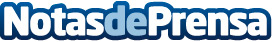 Actividades de aventura, viajes de introspección y el todo incluido, áreas de crecimiento en 2021 según Makespain.comLos confinamientos y los efectos psicológicos derivados de la pandemia se traducirán en preferencias de viaje de los viajeros en 2020. Los efectos económicos de la pandemia impactarán de forma importante a la duración de una parte importante de los viajesDatos de contacto:Evan Miranda680164165Nota de prensa publicada en: https://www.notasdeprensa.es/actividades-de-aventura-viajes-de Categorias: Internacional Nacional Viaje Sociedad Entretenimiento Turismo http://www.notasdeprensa.es